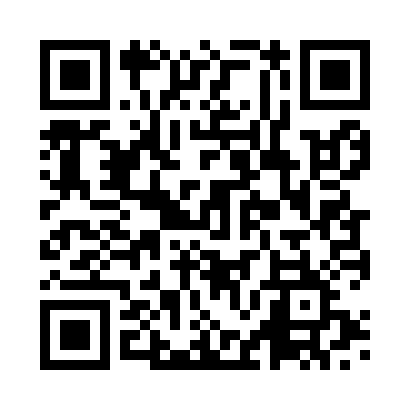 Prayer times for Kanera, IndiaWed 1 May 2024 - Fri 31 May 2024High Latitude Method: One Seventh RulePrayer Calculation Method: University of Islamic SciencesAsar Calculation Method: HanafiPrayer times provided by https://www.salahtimes.comDateDayFajrSunriseDhuhrAsrMaghribIsha1Wed4:345:5512:275:057:008:222Thu4:335:5412:275:057:018:233Fri4:325:5412:275:057:018:234Sat4:315:5312:275:057:028:245Sun4:305:5212:275:057:028:256Mon4:295:5212:275:057:038:257Tue4:285:5112:275:067:038:268Wed4:275:5012:275:067:048:279Thu4:275:5012:275:067:048:2810Fri4:265:4912:275:067:058:2811Sat4:255:4912:275:067:058:2912Sun4:245:4812:275:067:068:3013Mon4:245:4712:275:067:068:3014Tue4:235:4712:275:077:078:3115Wed4:225:4612:275:077:078:3216Thu4:215:4612:275:077:088:3317Fri4:215:4612:275:077:088:3318Sat4:205:4512:275:077:098:3419Sun4:205:4512:275:077:098:3520Mon4:195:4412:275:087:108:3521Tue4:185:4412:275:087:108:3622Wed4:185:4412:275:087:118:3723Thu4:175:4312:275:087:118:3724Fri4:175:4312:275:087:128:3825Sat4:165:4312:275:097:128:3926Sun4:165:4212:285:097:138:3927Mon4:155:4212:285:097:138:4028Tue4:155:4212:285:097:148:4129Wed4:155:4212:285:097:148:4130Thu4:145:4112:285:107:158:4231Fri4:145:4112:285:107:158:43